                                      РАСПОРЯЖЕНИЕ 20 февраля 2018года                                             №05О предоставлении помещения  в безвозмездное пользование Муниципальному автономному учреждению культуры «Бураевская районная межпоселенческая централизованная библиотечная система» муниципального  района Бураевский районРассмотрев обращение муниципального автономного учреждения культуры «Бураевская районная межпоселенческая централизованная библиотечная система» муниципального  района Бураевский район Республики Башкортостан, в соответствии с ст.14  п.1 п.11  № 131-ФЗ от 06.10.2003 года и на основании ст. 17.1 п. 1 пп.3 № 135-ФЗ «О защите конкуренции» распоряжаюсь:1. Предоставить в безвозмездное пользование: Муниципальному автономному учреждению культуры «Бураевская районная межпоселенческая централизованная библиотечная система» муниципального  района Бураевский район Республики Башкортостан, муниципальное недвижимое имущество – помещение, нежилое помещение общей площадью 70.8 кв.м., в нежилом здании расположенном по адресу: Республика Башкортостан, Бураевский район, д. Азяково,  ул. Школьная , д. 31, для использования в целях: библиотечное обслуживание.2. В соответствии с соглашением о взаимодействии Комитета по  управлению собственностью Министерства земельных и имущественных отношений Республики Башкортостан по Бураевскому району (КУС МЗИО РБ по Бураевскому району) и Сельского поселения Азяковский сельсовет муниципального района Бураевский район по вопросам управления и распоряжения имуществом рекомендовать КУС МЗИО РБ по Бураевскому району заключить договор передачи нежилых помещении в безвозмездное бессрочное пользование с подписанием акта приема-передачи предоставляемой площади, предусмотрев в договоре содержание мест общего пользования и прилегающей территории к зданию в соответствии с санитарными и архитектурными нормами и правилами.     3. Муниципальному автономному учреждению культуры «Бураевская районная межпоселенческая централизованная библиотечная система» муниципального  района Бураевский район Республики Башкортостан, в данном встроенном помещении не допускать перепланировок, противоречащих установленным градостроительным, санитарным, экологическим, противопожарным нормам и правилам.Для получения услуг по теплоснабжению, электроснабжению, по     предоставлению услуг связи и коммунальных услуг, охраны помещений и других услуг Муниципальному автономному учреждению культуры «Бураевская районная межпоселенческая централизованная библиотечная система» муниципального  района Бураевский район Республики Башкортостан необходимо самостоятельно заключить соглашения с соответствующими службами и производить самостоятельный расчет.     5.Контроль исполнения данного распоряжения оставляю за собой.Глава сельского поселения                                                   Мухаяров А.Т.БАШҠОРТОСТАН РЕСПУБЛИКАҺЫ
БОРАЙ РАЙОНЫ МУНИЦИПАЛЬ РАЙОНЫНЫҢ ӘЗӘК АУЫЛ СОВЕТЫ АУЫЛ БИЛӘМӘҺЕ ХАКИМИӘТЕ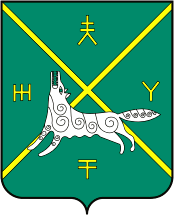 АДМИНИСТРАЦИЯ  СЕЛЬСКОГО ПОСЕЛЕНИЯ АЗЯКОВСКИЙ СЕЛЬСОВЕТ МУНИЦИПАЛЬНОГО РАЙОНА  БУРАЕВСКИЙ РАЙОН
РЕСПУБЛИКИ БАШКОРТОСТАН